       FESTIDULCE 2B CADA UNO TRAE EL PAQUETE O BANDEJA O CANTIDAD ASIGNADA.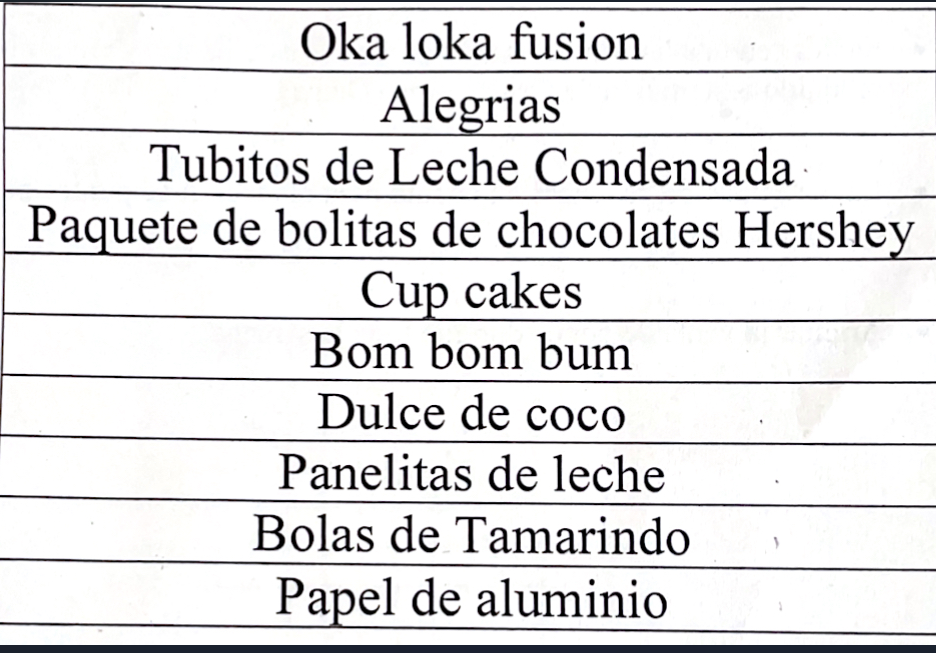 1 PAQ: BELTRÁN /BONILLA / ROSALES1 BANDEJA: BUSTILLO/CAMPO1 PAQ: DE LEÓN / DÍAZ/ QUINTERO1 PAQ: ERAZO/ ESPAÑA/ RUÍZ1 BANDEJA: ESPINOZA/ GARCÍA1 PAQ: GONZALEZ/ HERNÁNDEZ8 UNIDADES EN VASO INDIVIDUAL: JIMENEZ/ LAMADRID1 PAQ: MANOTAS / NEIRA/ TONCEL1 PAQ: ORTIZ/ PÁJARO2 ROLLOS: PEÑA/ PEREZ/ SOLANO